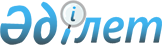 "Қазалы ауданының елді мекендерінің шекарасын (шегін) өзгерту туралы" бірлескен Қазалы ауданы әкімдігінің 2016 жылғы 10 қарашадағы №274 қаулысына және Қазалы аудандық мәслихатының 2016 жылғы 10 қарашадағы №62 шешіміне өзгеріс енгізу туралыҚызылорда облысы Қазалы ауданы әкімдігінің 2021 жылғы 24 ақпандағы № 49 бірлескен қаулысы және Қызылорда облысы Қазалы аудандық мәслихатының 2021 жылғы 24 ақпандағы № 18 шешімі. Қызылорда облысының Әділет департаментінде 2021 жылғы 5 наурызда № 8165 болып тіркелді
      "Құқықтық актілер туралы" Қазақстан Республикасының 2016 жылғы 6 сәуірдегі Заңының 26-бабына сәйкес Қазалы ауданы әкімдігі ҚАУЛЫ ЕТЕДІ және Қазалы аудандық мәслихаты ШЕШІМ ҚАБЫЛДАДЫ:
      1. "Қазалы ауданының елді мекендерінің шекарасын (шегін) өзгерту туралы" бірлескен Қазалы ауданы әкімдігінің 2016 жылғы 10 қарашадағы № 274 қаулысына және Қазалы аудандық мәслихатының 2016 жылғы 10 қарашадағы № 62 шешіміне (нормативтік құқықтық актілерді мемлекеттік тіркеу Тізілімінде 5655 нөмірімен тіркелген, Қазақстан Республикасы нормативтік құқықтық актілерінің "Әділет" ақпараттық - құқықтық жүйесінде 2016 жылы 9 желтоқсанда жарияланған) мынадай өзгеріс енгізілсін:
      аталған бірлескен қаулы мен шешімнің қосымшасы осы бірлескен қаулы мен шешімнің қосымшасына сәйкес жаңа редакцияда жазылсын.
      2. Осы бірлескен қаулы мен шешім алғашқы ресми жарияланған күнінен кейін күнтізбелік он күн өткен соң қолданысқа енгізіледі. Қазалы ауданының елді мекендерінің жерлерінің экспликациясы
					© 2012. Қазақстан Республикасы Әділет министрлігінің «Қазақстан Республикасының Заңнама және құқықтық ақпарат институты» ШЖҚ РМК
				
      Аудан әкімінің міндетін атқарушы 

К. Назымбеков

      Қазалы аудандық мәслихатының кезектi ІІ сессиясының төрағасы 

Ж. КОЛАНОВА

      Қазалы ауданындық мәслихат хатшысы 

Б. ЖАРЫЛҚАП
2021 жылғы 24 ақпандағы № 49 менҚазалы аудандық мәслихатының2021 жылғы 24 ақпандағы № 18бірлескен қаулы мен шешіміне қосымшаҚазалы ауданы әкімдігінің2016 жылғы 10 қарашадағы №274 қаулысынажәне Қазалы аудандық мәслихатының2016 жылғы 10 қарашадағы №62шешіміне қосымша
№
Жерлердің атауы
Жалпы көлемі (гектар)
оның ішінде(гектар):
оның ішінде(гектар):
оның ішінде(гектар):
оның ішінде(гектар):
оның ішінде(гектар):
оның ішінде(гектар):
оның ішінде(гектар):
Жерлердің атауы
Жалпы көлемі (гектар)
ауыл шаруашылығы алқаптары
ауыл шаруашылығы алқаптары
ауыл шаруашылығы алқаптары
ауыл шаруашылығы алқаптары
орман көмкерген
Құрылысқа арналған жер учаскесі
Бақша жерлері
Басқа да жерлер
Жерлердің атауы
Жалпы көлемі (гектар)
егістік
көп жылдық екпелер
тыңайған жер
жайылымдар
орман көмкерген
Құрылысқа арналған жер учаскесі
Бақша жерлері
Басқа да жерлер
1
2
3
4
5
6
7
8
9
10
11
1
Бірлік ауылдық округі, Бірлік ауылы
1756
17
-
-
892
-
-
32
815
2
Ғ.Мұратбаев ауылдық округі, Ғ.Мұратбаев ауылы
4401
69
-
40
3065
-
-
60
1167
3
Алға ауылдық округі,Ү.Түктібаев ауылы
7346
70
-
-
5201
-
-
50
2025
4
Майдакөл ауылдық округі, Бекарыстан би ауылы
10568
70
-
100
6876
-
-
147
3375
5
Ақжона ауылдық округі, Майдакөл ауылы
4293
55
-
-
2840
-
-
-
1398